Publicado en Barcelona el 25/10/2023 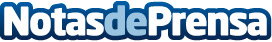 Así son los Paneles Solares Zebra que marcarán un antes y un después en el autoconsumo en viviendasEsta nueva tecnología Zebra representa una innovación en el ámbito de la energía fotovoltaica que mejora ostensiblemente el rendimiento y la durabilidad de estos paneles solares, frente a los comunes, y comenzarán a comercializarse en España en 2024 para el autoconsumo residencialDatos de contacto:Efintec BarcelonaEfintec Barcelona+34 663 976 610Nota de prensa publicada en: https://www.notasdeprensa.es/asi-son-los-paneles-solares-zebra-que-marcaran Categorias: Nacional Madrid Cataluña Andalucia Galicia Cantabria Ecología Hogar Sostenibilidad Innovación Tecnológica Sector Energético http://www.notasdeprensa.es